Formularz zgłoszenia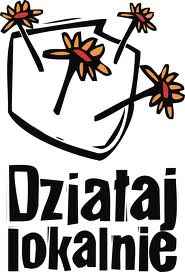 do lokalnego konkursu „Opowiedz…”Programu „Działaj Lokalnie 2023” 1. Nazwa organizacji/ grupy nieformalnej2. Dane kontaktowe organizacji/ grupy nieformalnej (adres, telefon, e-mail)3. Zgłaszany film:Pieczęć organizacji 							Podpis osoby reprezentującejorganizacjęimię i nazwisko autoratelefon, e-mail kontaktowy do autoratytuł pracyforma pracyreportaż filmowykrótki filmadres internetowy (link) pod którym można obejrzeć pracę w serwisie np. YouTube, Facebook, Vimeokrótki opis, zawierający nazwę projektu i grupy go realizującej (do 1 000 znaków ze spacjami), opis powinien być tożsamy z opisem umieszczonym w serwisie internetowym, w którym można obejrzeć pracę